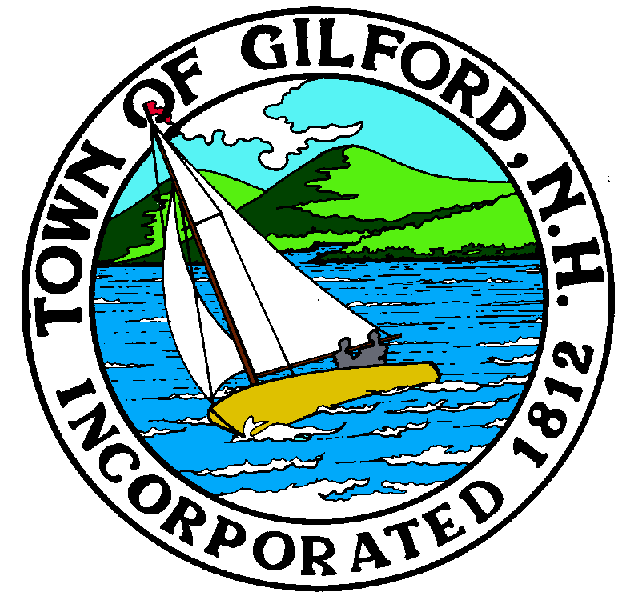 GILFORD CONSERVATION COMMISSIONTUESDAYJUNE 1, 2021GILFORD TOWN HALL47 CHERRY VALLEY RDGILFORD, NH  032497:00 p.m.Please join my meeting from your computer, tablet or smartphone. 
https://global.gotomeeting.com/join/859301829 
You can also dial in using your phone. 
United States: +1 (646) 749-3122 
Access Code: 859-301-829 
New to GoToMeeting? Get the app now and be ready when your first meeting starts: https://global.gotomeeting.com/install/859301829PLEDGE OF ALLEGIANCEATTENDANCE:a)  Call Meeting to Orderb)  Establish a quorum c)  Approval of AgendaPRESENTATIONS:APPLICATIONS: Standard Dredge & Fill, Wetlands Permit Application for NH Dept. of Administrative Services, Marine Patrol Headquarters at 31 Dock Road for dredge, re-build and extension of floating docks.  Agent to be present.  Standard Dredge & Fill, Wetlands Permit Application for 17 Lockes Island on Tax Map & Lot # 243-014.000 to add a seasonal dock protected from winds, add a new permeable water access patio at the lookout point by the pinnacle of the property and to reconstruct an old cottage and deck that are in disrepair. NON-PUBLIC:(If Needed) Non-public Session Per RSA 91-A:3 II (d) Consideration of the acquisition, sale, or lease of real or personal property which, if discussed in public, would likely benefit a party or parties whose interests are adverse to those of the general community. OTHER BUSINESS:Week’s Field Site Visit Report – Doug HillUpdate on Ellacoya wall rebuild – information onlySite ReviewOtherCORRESPONDENCE / WORKSHOPS:  MINUTES: ADJOURNMENT:  Z:\Conservation\Con Com Agendas\2021\6-1-2021  CC Meeting Agenda.docx